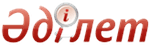 Об утверждении формы проверочного листа по проверкам памятника истории и культурыСовместный приказ Министра культуры и информации Республики Казахстан от 12 февраля 2010 года № 27 и Министра экономики и бюджетного планирования Республики Казахстан от 24 февраля 2010 года № 97. Зарегистрирован в Министерстве юстиции Республики Казахстан 10 марта 2010 года № 6116      В соответствии с пунктом 2 статьи 38 Закона Республики Казахстан "О частном предпринимательстве" ПРИКАЗЫВАЕМ:
      1. Утвердить прилагаемую форму проверочного листа памятника истории и культуры.
      2. Комитету культуры Министерства культуры и информации Республики Казахстан:
      1) обеспечить государственную регистрацию настоящего приказа в Министерстве юстиции Республики Казахстан;
      2) после государственной регистрации настоящего приказа обеспечить его официальное опубликование;
      3) обеспечить размещение настоящего приказа на интернет-ресурсе Министерства культуры и информации Республики Казахстан.
      3. Контроль за исполнением настоящего приказа возложить на вице-министра культуры и информации Республики Казахстан Бурибаева А.И.
      4. Настоящий приказ вступает в силу со дня государственной регистрации в Министерстве юстиции Республики Казахстан.
      5. Настоящий приказ вводится в действие со дня его первого официального опубликования и действует до 1 января 2011 года.Министр культуры и                        Министр экономики и
информации Республики Казахстан           бюджетного планирования
М. Кул-Мухаммед                           Республики Казахстан
                                          Б. Султанов  Утвержден           
 совместным приказом     
Министра культуры и информации
 Республики Казахстан     
 от 12 февраля 2010 года № 27 
 и Министра экономики и    
 бюджетного планирования    
 Республики Казахстан     
 от 24 февраля 2010 года № 97 Форма   Проверочный лист
по проверкам памятника истории и культурыГосударственный орган, назначивший проверку _________________________
_____________________________________________________________________
Акт о назначении проверки ___________________________________________
                                          (№, дата)Наименование субъекта _______________________________________________
_____________________________________________________________________
РНН
ИНН/БИН _____________________________________________________________
Адрес места нахождения ______________________________________________
_____________________________________________________________________                        Дата окончания проверки ____________________Должностные лица государственного органа:
_______________________   ____________            _________________
    (должность)             (подпись)                  (Ф.И.О.)_______________________   ____________            __________________
    (должность)             (подпись)                  (Ф.И.О.)Руководитель субъекта частного предпринимательства, индивидуальный
предприниматель:
__________________________________       ___________________________
    (Ф.И.О., должность)                          (подпись)© 2012. РГП на ПХВ Республиканский центр правовой информации Министерства юстиции Республики Казахстан№Перечень требований1Обеспечение соблюдения собственником (пользователем)
сохранности памятника истории и культуры и порядка его
содержания2Наличие у собственника (пользователя) соответствующих
охранных обязательств на памятник истории и культуры3Наличие у собственника (пользователя) охранной доски,
содержащей основные данные о памятнике истории и культуры и
указание о том, что охраняется государством4Наличие паспорта на каждый памятник истории и культуры5Наличие решения государственного органа о предоставлении в
пользование памятника истории и культуры6Наличие охранных зон, зон регулирования застройки или
охраняемого природного ландшафта на объектах истории и
культуры7Охранная зона вокруг памятника истории и культуры отмечается
охранными знаками или распаханной полосой, или ограждениями,
или кустарниковыми насаждениями по линии их границ8Наличие повреждения либо изменения исторического,
архитектурно-художественного облика памятника истории и
культуры, которое возможно устранить9Соблюдение правил проведения каких-либо работ в границах
охранных зон, зон регулирования застройки и зон охраняемого
природного ландшафта10Обеспечение защиты от уничтожения, перемещения, акта
вандализма, фальсификации, мистификации, искажения, изъятия
из исторического контекста памятника истории и культуры11Вывоз памятника истории и культуры или его фрагментов 12Наличие повреждения либо изменения исторического,
архитектурно-художественного облика памятника истории и
культуры, которое невозможно устранить13Наличие согласования с государственным органом
научно-проектной документации на все виды работ по
памятникам истории и культуры и их охранным зонам, проекты
планировки, застройки и реконструкции14Проведение научно-реставрационных работ без соответствующих
лицензий15Проведение всех видов работ, создающих угрозу для
существования памятника истории и культуры16Производство проектных, изыскательских, строительных,
мелиоративных, дорожных и других видов работ, которые могут
создать угрозу для существования памятников истории и
культуры